.20 count intro after verbal count in the song.[1-8]: SIDE L, CROSS R, SIDE L 1/4R, HOLD, ROCK BACK R, REPLACE L, FWD R, 1/2L FWD L[9-16]: FWD R, 1/4L FWD L, CROSS R, HOLD, FWD L, 1/4R FWD R, FWD L, 1/4R FWD R[17-24]: CROSS L, SWEEP R, CROSS R, SIDE L, CROSS R, SWEEP L, CROSS L, SIDE RNote: *the ‘sweep’ & the ‘cross’ use 2 counts - it may help with counting to tap the toe to the side on the first part of the sweep.[25-32]: CROSS L, SIDE R, BEHIND L, 1/4R FWD R, FWD L, 1/2R FWD R, FWD L, STOMP R[33-40]: L TOE STRUT FWD, R TOE STRUT FWD, ROCK FWD L, REPLACE R, ROCK BACK L, 1/2L BACK R[41-48]: L TOE STRUT BACK, R TOE STRUT BACK, ROCK BACK L, REPLACE R, FWD L, 1/2R FWD R[49-56]: FWD L, 1/2R FWD R, FWD L, HOLD, FWD R, SLIDE TOG L, FWD R, HOLD[57-64]: ROCK FWD L, REPLACE R, 1/2L FWD L, 1/2L BACK R, 1/4L FWD L, SLIDE TOG R, HOLD[65-68]: FWD R, 1/2L FWD L, DIAG FWD R, BRUSH –SWEEP LContact: terryh7@bigpond.net.auSan Antonio Baby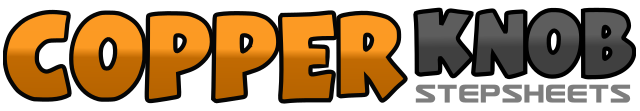 .......Count:68Wall:2Level:Intermediate.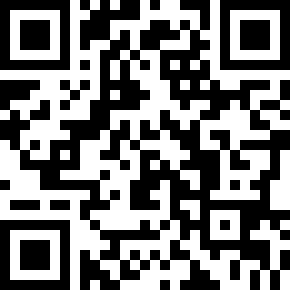 Choreographer:Terry Hogan (AUS) - December 2010Terry Hogan (AUS) - December 2010Terry Hogan (AUS) - December 2010Terry Hogan (AUS) - December 2010Terry Hogan (AUS) - December 2010.Music:San Antonio Baby - Raul Malo : (CD: Sinners & Saints)San Antonio Baby - Raul Malo : (CD: Sinners & Saints)San Antonio Baby - Raul Malo : (CD: Sinners & Saints)San Antonio Baby - Raul Malo : (CD: Sinners & Saints)San Antonio Baby - Raul Malo : (CD: Sinners & Saints)........1-4Step side Left, step Right over Left, step side Left & make 1/4 turn right, Hold5-8Rock-step back Right, replace weight forward onto Left, step forward Right, make 1/2 pivot turn left onto Left1-4Step forward Right, make 1/4 pivot turn left onto Left, step Right forward & across Left, Hold5-8Step Left forward, make 1/4 pivot turn right onto Right, step forward left, make 1/4 pivot turn right onto Right1-4Step Left forward and across Right, sweep Right around to front, step Right across Left, step side Left5-8Step Right forward and across left, sweep Left around to front, step Left across Right, step side Right1-4Step Left across Right, step side Right, step Left behind Right, make 1/4 turn right & step forward Right5-8Step forward Left, make 1/2 pivot turn right onto Right, step forward Left, step/stomp Right beside Left1-4Touch Left toe forward, drop Left heel, touch Right toe forward, drop Right heel5-8Rock-step forward Left, replace weight backward onto Right, rock-step backward Left, make 1/2 turn left and replace weight back onto Right1-4Touch Left toe back, drop Left heel, touch Right toe back, drop Right heel5-8Rock-step backward Left, replace weight forward onto Right, step forward Left, make 1/2 pivot turn right onto Right1-4Step forward Left, make 1/2 pivot turn right onto Right, step forward Left, Hold5-8Step forward Right, slide/drag Left beside Right, step forward Right, Hold1-4Rock-step forward Left, replace weight back onto Right, make 1/2 turn left and step forward Left, make 1/2 turn left and step backward Right5-8Make 1/4 turn left and step forward Left, slide/drag Right beside Left, step forward Left, Hold1-4Step forward Right, make 1/2 pivot turn left onto Left, step diagonally forward Right, slide brush Left foot beside Right and sweep to the left to restart the dance